Secretaria da Agricultura, Pecuária e Desenvolvimento RuralDepartamento de Defesa Agropecuária Divisão de Controle e Informações Sanitárias Seção de Epidemiologia e Estatística Informativo Semanal de Vigilância – Notificações 2019 Semana Epidemiológica 40. Todas as Supervisões Regionais informaram.Ocorrências Atendidas pelo SVO-RS. 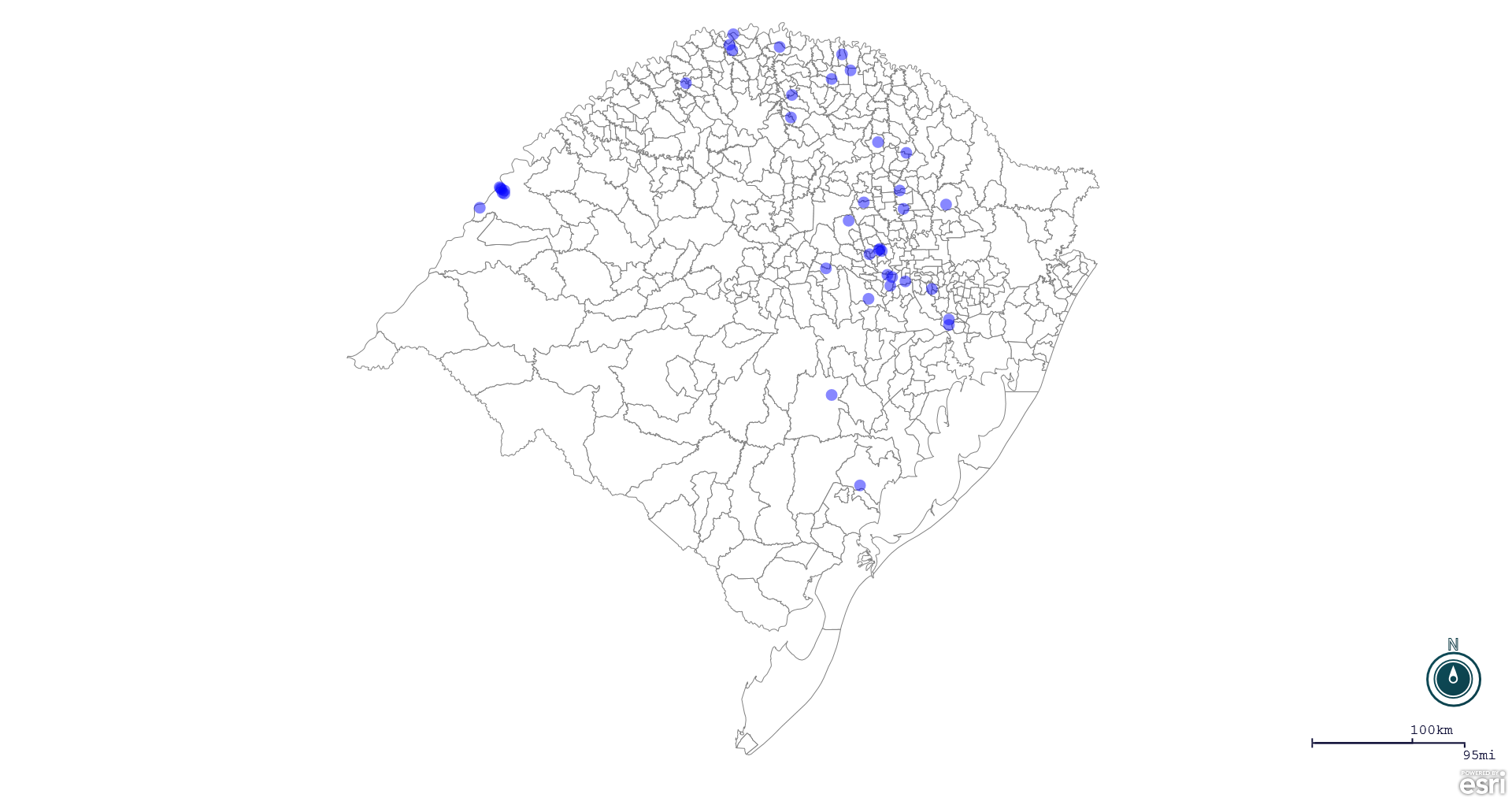 Seção de Epidemiologia e Estatística. Line Município Unidade regional Código IBGE N° do FORM IN Principal espécie afetada Diagnóstico presuntivo Data da investigação Diagnóstico conclusivo 14. Foi criado cadastro no SIVCONT? Solicitada Retificação? Nome do Veterinário 1 Palmitinho Palmeira das Missões 4313805 0037 Suínos Diarréia 26/08/2019 Diarréia Sim Sim MARINES FERLIN 2 São Borja Uruguaiana 4318002 0082 Equinos Anemia Infecciosa Equina 16/09/2019 Anemia Infecciosa Equina Não Sim JOAO INACIO VALDUGA 3 Erechim Erechim 4307005 0040 Suínos Erro de Manejo 17/09/2019 Erro de Manejo Sim Sim MICHELE TAINÁ DERKS MAROSO 4 São Borja Uruguaiana 4318002 0086 Equinos Anemia Infecciosa Equina 18/09/2019 Anemia Infecciosa Equina Não Sim RAFAEL DARONCH ZBOROWSKI 5 Ipê Caxias do Sul 4310439 0051 Perus Salmonella gallinarum 16/09/2019 Salmonella gallinarum Não Sim DEBORA DOTTI 6 Nova Araçá Caxias do Sul 4312807 0038 Galinhas Refugagem 18/09/2019 Refugagem Sim Sim BRUNO DALL'AGNOL 7 Nova Santa Rita Porto Alegre 4313375 0023 Equinos Anemia Infecciosa Equina 11/09/2019 Anemia Infecciosa Equina Não Sim SILVIO BERTI 8 Travesseiro Estrela 4321626 0026 Galinhas Refugagem 19/09/2019 Refugagem Sim Sim AUGUSTO WEBER 9 São Borja Uruguaiana 4318002 0087 Equinos Anemia Infecciosa Equina 19/09/2019 Anemia Infecciosa Equina Não Sim RAFAEL DARONCH ZBOROWSKI 10 São Lourenço do Sul Pelotas 4318804 0079 Equinos Mormo 30/08/2019 Negativo para Mormo Não Sim DEBORA DE MOURA PONSATI 11 Ponte Preta Erechim 4314787 0024 Galinhas Estresse Térmico (frio) 19/09/2019 Estresse Térmico (frio) Sim Sim LUCIANA DE ARAUJO BORBA 12 São Borja Uruguaiana 4318002 0089 Equinos Anemia Infecciosa Equina 19/09/2019 Anemia Infecciosa Equina Não Sim ALCIDES KOSLOVSKI 13 Nova Santa Rita Porto Alegre 4313375 0024 Equinos Mormo 19/09/2019 Mormo Não Sim SILVIO BERTI 14 Caiçara Palmeira das Missões 4303400 0007 Bovinos Tuberculose 19/09/2019 Tuberculose Não Sim LUANA D'AVILA FARIAS 15 Itapuca Soledade 4310579 0015 Galinhas Onfalite 13/09/2019 Onfalite Sim Sim LUCAS OBERHERR 16 Nova Boa Vista Passo Fundo 4312955 0026 Suínos Peritonite 17/09/2019 Peritonite Sim Sim LOURIVAL BORTOLOTTO DE CAMARGO 17 Teutônia Estrela 4321451 0038 Galinhas Estresse Térmico (calor) 17/09/2019 Estresse Térmico (calor) Sim Não KLEBER ROGÉRIO PALMA DE MELLO 18 Harmonia Estrela 4309555 0044 Galinhas Refugagem 17/09/2019 Refugagem Sim Sim RAFAEL SILVA ALVES 19 Estrela Estrela 4307807 0107 Galinhas Refugagem 13/09/2019 Refugagem Sim Sim VALÉRIA CRISTINA DA ROCHA CAMPOS 20 Caseiros Lagoa Vermelha 4304952 0030 Galinhas Caquexia 17/09/2019 Caquexia Sim Sim MÁRCIO CHILANTI 21 Venâncio Aires Rio Pardo 4322608 0028 Bovinos Tuberculose 23/09/2019 Tuberculose Não Sim ANTÔNIO BORGES WERNER 22 Estrela Estrela 4307807 0109 Galinhas Refugagem 02/09/2019 Refugagem Sim Sim CECÍLIA MOTA NOGUEIRA 23 Estrela Estrela 4307807 0108 Galinhas Refugagem 02/09/2019 Refugagem Sim Sim CECÍLIA MOTA NOGUEIRA 24 Gramado Xavier Soledade 4309159 0007 Bovinos Tétano 04/09/2019 Tétano Sim Não LUCAS NEUMAIER ALVES 25 São Borja Uruguaiana 4318002 0084 Equinos Anemia Infecciosa Equina 16/09/2019 Anemia Infecciosa Equina Não Não RAFAEL DARONCH ZBOROWSKI 26 Constantina Palmeira das Missões 4305801 0051 Suínos Peritonite 16/09/2019 Peritonite Sim Não DANIEL LORINI 27 Fontoura Xavier Soledade 4308300 0031 Bovinos Tuberculose 09/09/2019 Tuberculose Não Não LUCAS NEUMAIER ALVES 28 Boa Vista do Buricá Santa Rosa 4302204 0042 Suínos Refugagem 19/09/2019 Refugagem Sim Não FERNANDO JAIR KARVACKI REMPEL 29 Encruzilhada do Sul Rio Pardo 4306908 0013 Equinos Anemia Infecciosa Equina 18/09/2019 Pendente - Aguardando Encerramento Não Não MARCELO ALVES FORTES 30 Água Santa Passo Fundo 4300059 0086 Galinhas Refugagem 19/09/2019 Refugagem Sim Não EDISON PELLIZZARO 31 São Borja Uruguaiana 4318002 0085 Equinos Anemia Infecciosa Equina 17/09/2019 Anemia Infecciosa Equina Não Não RAFAEL DARONCH ZBOROWSKI 32 São Borja Uruguaiana 4318002 0088 Equinos Anemia Infecciosa Equina 19/09/2019 Anemia Infecciosa EquinaNão Não RAFAEL DARONCH ZBOROWSKI 33 Palmares do Sul Palmeira das Missões 4314704 0042 Galinhas Refugagem 23/09/2019 Refugagem Sim Não ALINE SCHLESTEIN NOEBAUER 34 Vista Alegre do Prata Caxias do Sul 4323606 0077 Suínos Refugagem 25/09/2019 Refugagem Sim Não ADRIANE MARTINI STRAPASSÃO 35 Barra do Rio Azul Erechim 4301925 0025 Bovinos Tuberculose 19/09/2019 Tuberculose Não Não ANDREIA DE OLIVEIRA BECKER 36 Palmitinho Palmeira das Missões 4313805 0038 Suínos Diarréia 12/09/2019 Diarréia Sim Não MARINES FERLIN 37 Barra do Rio Azul Erechim 4301925 0026 Suínos Pneumonia 25/09/2019 Pneumonia Sim Não ANDREIA DE OLIVEIRA BECKER 38 Faxinalzinho Erechim 4308052 0022 Galinhas Onfalite 24/09/2019 Onfalite Sim Sim ANDRE LUIZ TRIERWEILER 39 Nova Bréscia Estrela 4313003 0044 Galinhas Refugagem 13/09/2019 Refugagem Sim Sim LEO WAGON SCHIMITZ VALER 40 Nova Bréscia Estrela 4313003 0045 Galinhas Refugagem 13/09/2019 Refugagem Sim Sim LEO WAGON SCHIMITZ VALER 41 Nova Bréscia Estrela 4313003 0046 Galinhas Refugagem 13/09/2019 Refugagem Não Sim LEO WAGON SCHIMITZ VALER 